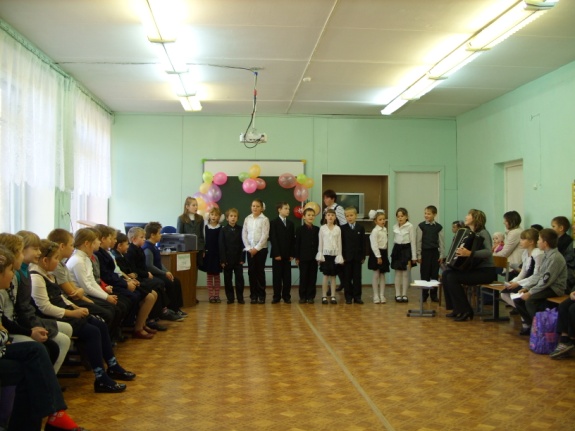 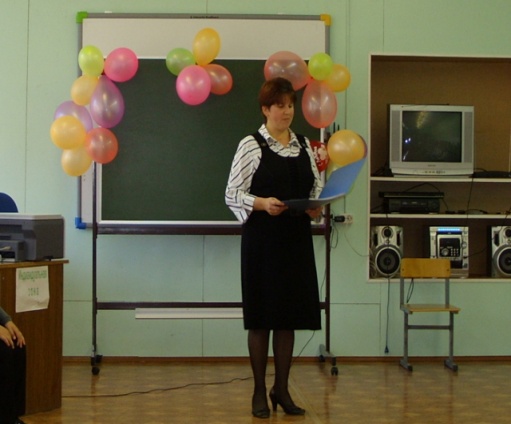 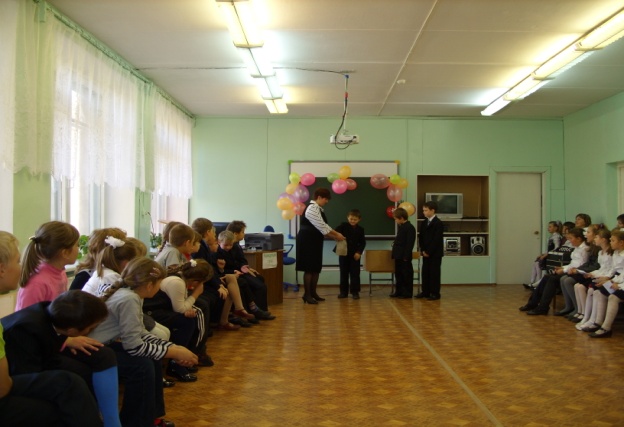 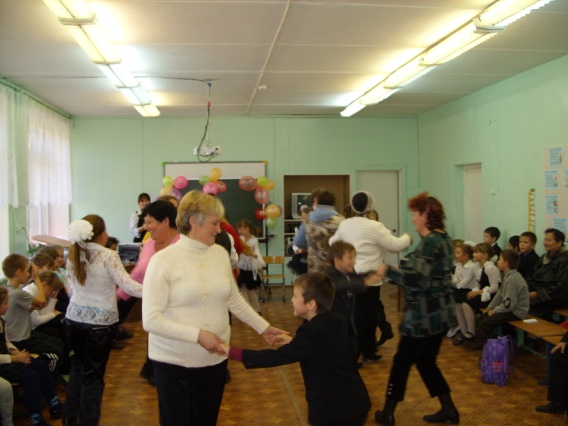 Подготовила и провелаучитель начальных классовМОУ «Жарковская СОШ № 1»Кузьмина Ирина Александровна                                                                   Цель мероприятия:формирование у детей чувства уважения к дедушкам и бабушкам; сплочение коллектива взрослых и детей.Задачи мероприятия: - вовлечь всех детей в проведение праздника, раскрыть (по возможности) способности каждого ребенка;- развивать организационные способности в каждом;- развивать умение работать в команде;- формировать уважительное отношение друг к другу;Подготовительная работа:Разучивание с детьми стихов, песен, частушек и сценок  к мероприятию.Подбор фонограмм мелодий для сопровождения конкурсов.Подготовка необходимого оборудования и  реквизитов для конкурсов и лотереи.Изготовление детьми поздравительных открыток для дедушек и бабушек.Праздничное оформление классной комнаты.Оборудование и реквизиты:- слайд-шоу (фото бабушек и дедушек);- костюмы для сценок;- лотерейные билеты и призы;- поздравительные открытки для дедушек и бабушек;- музыкальное сопровождение.Ход праздника:Учитель:Что за праздник готовится тут?Видно, почётные гости придут?Может, придут генералы?Дети:   Нет!Учитель:   Может, придут адмиралы?Дети:  Нет!Учитель:   Может, герой, облетевший весь свет? Дети:   Нет!Нилов Артем:Гадать понапрасну бросьте.Смотрите! Вот они гости!Почётные, важные самые.Наши дедушки, наши бабушки!Дети:  (хором) Здравствуйте!Учитель:-Добрый день, дорогие наши гости!  Мы рады, что вы пришли к нам. Спасибо вам, что откликнулись на детскую просьбу, ведь внуки приготовили для вас сегодня праздник. Вы для своих внуков являетесь лучшими друзьями.Федорова Полина:Много есть друзей вокруг,Но считаю я.Что мой самый верный друг- Бабушка моя.В воскресенье и в субботуЕй не надо на работу,Наступают для меняДва особых дня.Трущенков Александр:Такая у деда растёт борода,Что я на неё удивляюсь всегда.«С ним, - мама сказала, -Не будешь в беде:У дедушки много ума в бороде».И правда: попросят родные совет,Погладит он бороду – скажет в ответ.Завидую дедушке я иногда,Скорей бы росла и меня борода.Учитель:-Да, правду говорят в народе: "Дети - это дети, а настоящие дети - это внуки! А еще говорят: "Лучше один раз увидеть, чем десять раз услышать"…(на экране – слайды-фото бабушек и дедушек, демонстрация под красивую музыку)Учитель:-Вот какие они, ваши бабушки и дедушки! Они у вас мудрые люди. А ещё они очень современные…Николаев Андрей:Я гулять пошёл во двор.Перелез через заборИ оставил на забореПолштанины – вот так горе!Как теперь пойду домойЯ оборванный такой?Мама будет поучатьЧтоб не лазил я опять.Папа скажет: «Неумеха!На штанах теперь прореха».Бабушка запричитает,Но штаны мне залатает.Ну а дед, мой верный друг,Обойдёт меня вокруг,Выведет меня во двор,Перепрыгнет сам забор,Станет он меня учить-С дедом весело нам жить!Нилов Артем:Мой дедушка любимый,Ты в жизни мой кумир!Таким же буду умным,Прочту тьму книг до дыр!Когда же стану старшеИ вырасту большой,Наверно, стану важныйИ бизнесмен крутой!Быть на тебя похожимХочу и всех любить!Для внуков своих тожеХочу кумиром быть!УЧИТЕЛЬ:-Что-то вы все про дедушек… Бабушек своих вы ведь тоже любите?ДЕТИ: (все) Очень!Конюхов Кирилл:Мы и пишем и читаем, И частушки сочиняем.И на празднике для Вас Их исполним в тот же час.(Дети исполняют частушки)Учитель:А всегда ли вы помогаете вашим бабушкам и дедушкам? Иногда ваши поступки, поведение, слова больно ранят ваших близких. Очень надеюсь, что у вас никогда так не происходит, как в данной сценке.Сценка «Бабушкин выходной»Бурякова Татьяна (ВНУЧКА)Сегодня у нас воскресенье как раз,Бабусю будить я не буду сейчас.На завтрак, пожалуй, нажарю картошки,С повидлом пирог испеку и лепёшки.Всё это не трудно мне сделать самой,Ведь должен у бабушки быть выходной.… Еда на столе и в двух вазах букет- Иди же, бабуся!.. Бабуся, ну где ты? Волкова Яна (БАБУШКА)На кухне я! С пола сейчас уберуСоль, масло, картофельную кожуру…Потом соскрести я должна поскорейПрисохшее тесто со стен и дверей…Повидло с окна, с потолка ещё смоюИ завтракать, внученька, сяду с тобою…УЧИТЕЛЬ:Дорогие бабушки и дедушки! Не смотря ни на что, уверена – любовь ваших внуков к вам бесконечна! Вам они посвящают эти строки…Кремницына Алина:Очень бабушку люблю! Ей я помогаю. В магазине всё куплю, В доме подметаю… Прополю и огород, Наношу водицы. А когда луна взойдёт, Сказка мне приснится. Эту сказку у окна Бабушка расскажет. Засыпаю, а она Мне носочки вяжет. Чтоб морозною зимой Не замёрзли ножки У меня, её родной И любимой крошки!Гудков Алексей:Я бабулю обожаю,Людям бабушки нужны!Сказку добрую расскажет,Колыбельную споет,Теплый зимний шарфик свяжетИ гулять со мной пойдет!Не накажет шалунишкуИ конфетку даст с собой.И девчонка, и мальчишка,Любит бабушку любой!Ближе бабушки чудеснойНет подружки у меня! Мне с бабулей интересно,Не прожить нам врозь ни дня!Тюрин Владислав:Кто на кухне с поварешкойУ плиты всегда стоит, Кто нам штопает одежку,Пылесосом кто гудит?Кто на свете всех вкуснееПирожки всегда печет,Даже папы кто главнееИ кому в семье почет? Кто споет нам на ночь песню,Чтобы сладко мы заснули?Кто добрей всех и чудесней?Ну, конечно же – бабули!Чуруткин Артем:Со мною бабушка моя,И значит, главный в доме — я,Шкафы мне можно открывать,Цветы кефиром поливать,Играть подушкою в футболИ полотенцем чистить пол.Могу я есть руками торт,Нарочно хлопать дверью!А с мамой это не пройдет.Я уже проверил.Учитель:Дорогие бабушки, для Вас звучит эта песня…(девочки исполняют песню «Бабушка»)Трощенкова Виктория:Вот, если я бабушкой буду,Клянусь, никогда не забуду,Что внучке, а может быть, внукуДавать каждый день на обед:Насыплю я в правую руку,Насыплю я в левую руку,И просто насыплю на блюдо,Горой разноцветной, конфет!Вот, если я бабушкой буду,Клянусь, никогда не забуду,Что внучку, а может быть, внукаНе стоит за двойки ругать.А просто, развеивать скуку,Отправлю к веселому другуИ дам посмотреть телевизор,Подольше пущу погулять.Но бабушка, явно, забыла,Что в детстве конфеты любила.И, видно, одни лишь пятеркиНосила из школы она.И к ней не ходила подружка,И ей не шептала на ушко,Что двоечник дедушка КоляЗаждался ее у окна.Трусова Анастасия:Мой дедуля дорогой,Мы гордимся все тобой!И скажу я по секрету:Лучше нет на свете деда!Буду я всегда старатьсяНа тебя во всём равняться! Решнев Ярослав:Дедушка очень у нас деловой:Ходит по дому, забыл про покой.Бабушке он помогает весь день,Делать ему это вовсе не лень.То постоянно очки он теряет,То разобьет что-то он, то сломает,Вечно спешит, а устанет от дел,Сядет с газетой - уже захрапел.Смирнова Антонина:Славный дедушка, родной,Самый добрый, дорогой,Поздравляем мы тебя,Я и вся моя родня!Ты, мой милый, не болей,С каждым годом здоровей,Чтобы ягоды с грибамиМог легко ты собирать,Стану старше я годами,Буду тоже помогать!Хоть и маленькая я,Понимаешь ты меня.И наверно потомуБольше всех тебя люблю!Учитель: -Дорогие дедушки, для вас звучит эта песня…(девочки исполняют песню «Дедушка-дедуля»)Учитель:Вы убедились, как крепко любят вас ваши внуки. Мы знаем, что и вы их любите больше всех. А иногда ваша любовь доходит и до такого…Сценка «Бабушки и внуки»(Булкина Диана, Владимирова Анна)Учитель:Внимание, внимание!Прошу билетики достать -Беспроигрышная лотереяHачинает  развлекать!                                                             (проводится шуточная лотерея)Учитель:-А сейчас, уважаемые бабушки и дедушки, мы предскажем вам судьбу…Прошу вас в выйти в центр зала. Встаньте в круг. Под музыку вы начнете передавать друг другу конвертик. Когда музыка остановится, тот, в чьих руках окажется этот конвертик, вскроет его, достанет листок и назовет предмет, который на нем будет изображен…пуговка – вы купите себе что-то красивое из одежды;
конфета – ожидает сладкая-пресладкая жизнь;
копейка – будете очень денежным человеком;
лавровый лист – большие успехи в работе;
нитка – дальняя дорога в дальние края;
улыбка – предстоит вглядеться в зеркало и оно вам подскажет, что улыбка вам очень идёт;
бабочка – в этом году вам повезёт, Вы будете порхать на крыльях успеха по жизни;
сердце – любовь;
ключ – новая квартира;
книга – новые поступления на сберкнижку.Учитель:- Уважаемые участники нашего праздника! Пришло время немножечко окунуться в детство. Приглашаем вас потанцевать. Дети, пригласите пожалуйста своих бабушек и дедушек на танец. Дорогие мамы! Мы будем очень Вам признательны, если вы поддержите своих близких песней. Текст песни на экране… (исполняется «Танец маленьких утят» вместе с детьми, мамы поют под караоке) Учитель:-А сейчас приглашаем вас принять участие в конкурсе «Смекалка»Вам предстоит по описанию догадаться, о каком предмете идет речь. У вас будет три подсказки…Вопросы для дедушек:1.- Если потрясти, можно изобразить музыку.- Их в нём много.- Детям - не игрушка. (спич. коробок) 2.- Он есть в лесу.- Этим пользуются, ремонтируя технику.- Без него не попасть в дом. (гаечный ключ)3.- В современном мире этот предмет исполняетте же обязанности, что и раньше почтовый голубь.- Неодушевлённый предмет, но может двигаться.- Благодаря этому предмету можно услышатьголос собеседника.(сот.телефон)4.- Бывает всевозможной формы и расцветок.- Имеет 2 или 4 отверстия, бывает на ножке.- Используется на одежде.(пуговица)Вопросы для бабушек:1.- Без него не обходится ни один человек.- С ним дружат зайчики.- Можно увидеть своего двойника.(зеркало)2.- Делают женщину статной.- Эта вещь только для женщин.- Держат причёску. (шпильки)3. Она бывает из различных материалов.- Есть зубы, но с ними к стоматологу не ходят.- Используется преимущественно с утра.(расчёска)4.- Когда муж приходит домой позднои это у него обнаружено, то жена в гневе.- Каждая женщина предпочитает свои.- Этим пользуются неоднократно. (духи)Учитель:Вот и подошел к концу наш праздник ...Михайлова Дарья:Бабушки и дедушки – наши дорогие!Вам желаем от душиЧтоб здоровы были вы.Бурякова Татьяна:Чтобы внуки вас любилиВ гости чаще приходилиА если вместе бабушки и внуки,То не будет места скуке.Николаев Андрей:Мы очень любим вас, поверьтеИ всеми вами дорожим.А если сомневаетесь, проверьте;Тайком не мы ль сейчас дрожим?Чуруткин Артем: Дрожим не оттого, что страшно,А от того, что переживаем мы,И хочется, чтоб вышло всё прекрасно,И довольными остались вы.Дети: (все) До свидания! До новых встреч!